DEPARTMENT OF CHEMISTRYUNIVERSITY COLLEGE FOR WOMEN, Koti, Hyderabad-095“PROSPECTS OF RESEARCH AND INNOVATION IN CHEMICAL SCIENCES” LECTURE SERIES -2DATE: 25TH JUNE 2022           (11:00AM – 1:30PM)REPORTDepartment of Chemistry, University College for Women, Koti organized Lecture series -2 on “Prospects of Research and Innovation in Chemical sciences” on 25TH JUNE 2022 (11:00AM-1:30PM) .Lecture series - 2 begin with welcoming Guest speaker Mr. Kumar Venkata Naga Prasad Kandimalla, CEO and Director of Lazuline Biotechnologies Pvt. Ltd, Faculty and students by Dr. Mamatha, Organizing secretary of the programme. Later, Dr. G. Vijaya Lakshmi, Head, Department of Chemistry and Convener, motivated the students with her inspirational speech about importance of research and theme of programme.This introductory session is intended to motivate the students towards Research. After introductory session, the first speaker Mr. Venkata Naga Prasad Kandimalla, CEO and Director of Lazuline Biotechnologies Pvt Ltd, was introduced to participants and delivered a lecture on “How to become a successful person with Ethics, Values, and Soft skills”. His talk explained how students inculculate values in them, how to treat others and respect others, how to acquire knowledge by reading books and present themselves in interviews, meetings etc., with his personal experiences. It was valuable to students to build their career.  It was followed by his interaction with Students and Faculty.Second speaker, Dr. Anthony Adlagatta, Senior Principal Scientist, Protein Chemistry and Structural Biology, CSIR-IICT, welcomed and introduced to students and Faculty. He delivered talk on “Biological Catalyst and their Chemical Applications”. He explained about biological catalysts and their various applications in synthesis especially in stereo specific and stereo selective reactions. Students were enthusiastic and motivated by his research work in IICT.This Lecture series was conducted to motivate the students and encourage them to select Research career in Chemistry. Lecture series concluded with vote of thanks by Co-Convener of the program, Dr. A. Swaroopa Rani by thanking Guest speakers, Convener, faculty, non-teaching staff, technicians, students etc.Outcome of Lecture series – 2 on “Prospects of Research and Innovation in Chemical Sciences”. It gave opportunities to the students to learn how to become successful in their career with soft skills, ethics and values, to explore Chemistry research topics, encourage and popularize  research in chemistry.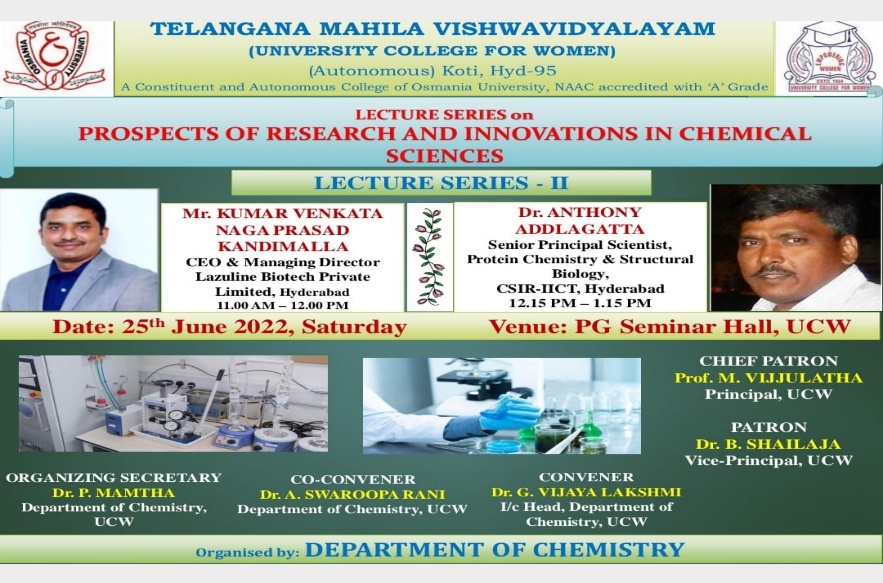 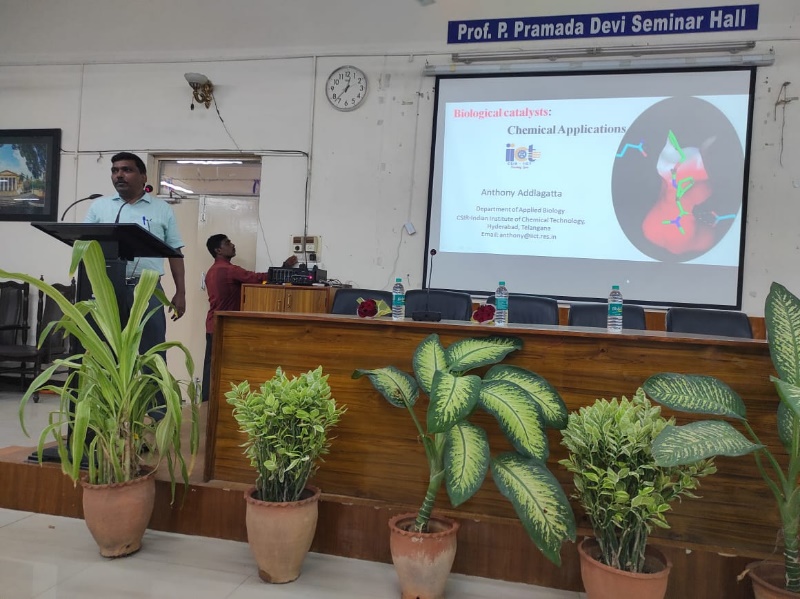 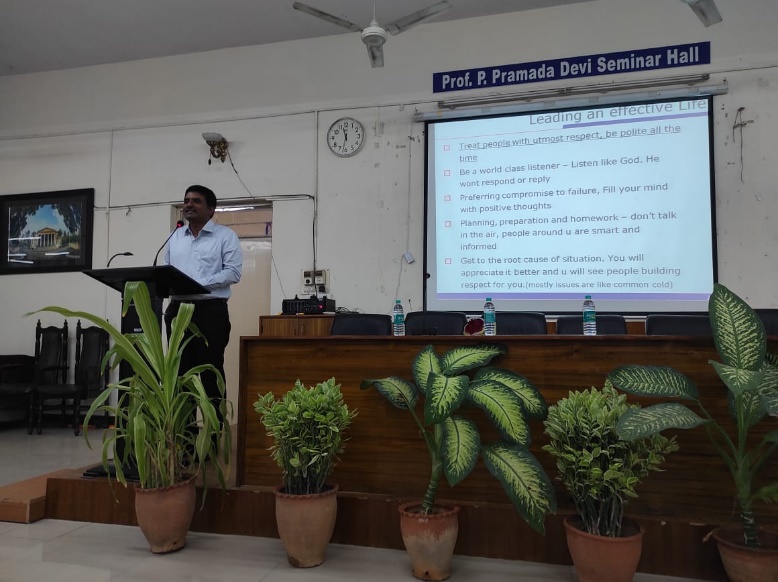 